A. Cover page (1 page)B. Technical (3 pages maximum)C. Financial (2 pages maximum)D. AttachmentsAny additional documents that provide information on past experience in implementing development projects, institutional capabilities and biography of the core project team.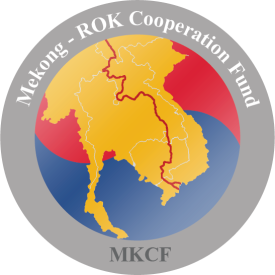 Mekong-ROK Cooperation Fund (MKCF)Project Concept Paper1.1. Name and Address of Organization1.2. Contact Person- Name- Telephone- Fax- email1.3. Title of Proposed Project / Sector1.4. Country(ies) / Region1.5. Total Project Cost1.6. Duration of Project1.7.- Signature of the proponent- Name- Title1.1. IntroductionProvide a brief background on the specific development challenge or opportunity the project will address.Indicate the nature of the issue including description of the target population and its regional implication.1.2. ObjectiveState the short and long-term objectives of the project and how objectives relate to specific challenges or opportunities in the specific sector in the country and the Mekong region.Also explain how the project promotes cooperation between the Mekong countries and the ROK and contributes to the sustainable development of the Mekong region.1.3. Description of Specific ActivitiesProvide the1) method(s) of approach2) brief description of the activities to achieve the stated objective(s)3) how the regional challenges or opportunity will be addressed4) potential partners in the Mekong region and role of the partners in the project.1.4. Anticipated ResultsDescribe the expected outputs, outcomes and impact upon completion of the project.1.5. Monitoring FrameworkProvide indicative measures to monitor and evaluate the results of the project and how the results will benefit or be shared in the Mekong region.1.1. Financial StatementProvide a brief statement as to why the proposed activities are feasible both technically and financially.1.2. Estimated CostProvide an estimated budget (total cost), year wise (for multi-year project) and cost share.